									Проєкт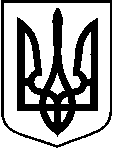 У К Р А Ї Н АХОТИНСЬКА МІСЬКА РАДА29 березня 2024 року 						                                    м. Хотин Про затвердження технічних документацій із землеустрою та передачі земельних діляноку власністьРозглянувши технічні документації із землеустрою щодо встановлення меж земельних ділянок в натурі (на місцевості), керуючись пунктом 34 частини 1 статті 26 Закону України «Про місцеве самоврядування в Україні», Земельним Кодексом України, Законом України «Про землеустрій» та беручи до уваги рекомендації постійної комісії з питань містобудування, будівництва, земельних відносин та охорони природи, Хотинська міська радаВИРІШИЛА:1. Затвердити технічні документації  із землеустрою щодо встановлення (відновлення) меж земельних ділянок в натурі (на місцевості).	1.1. Передати у власність земельні ділянки громадянам:	1.2. Внести зміни в земельно-облікові документи:2. Контроль за виконанням цього рішення покласти на постійну комісію міської ради з питань  містобудування, будівництва, земельних відносин та охорони природи.Міський голова 						           Андрій ДРАНЧУКАРКУШ ПОГОДЖЕННЯдо проекту рішення «Про затвердження технічних документацій із землеустрою та передачі земельних ділянок у власність»35 сесії  міської ради VIII скликання від 29 березня 2024 рокуВиконавець:Начальник  відділу земельних відносин  				__________		М. МацкулякПогоджено:Т в.о Голови постійної комісії міськоїради з питань містобудування, будівництва, земельних відносин та охорони природи 				__________		 В. ПоповПерший заступник міського голови 	__________		Д.БілецькийСекретар міської ради 				__________		С. ЯкубаНачальник відділу правового забезпечення та кадрової роботи міської ради на відповідність їх чинному законодавству			__________		В. Гіждівський35 сесія VIII скликанняРІШЕННЯ № №п\пПрізвище,Ім’я та по батьковіадреса земельної ділянкиПлоща земельної ділянки га.З них:З них:З них:З них:№п\пПрізвище,Ім’я та по батьковіадреса земельної ділянкиПлоща земельної ділянки га.02.01 Для буд. і обслуговування житлового будинку, господарських будівель і споруд, га.01.03 Для  ведення особистого селянського господарства, га.01.05 Для індивідуального  садівництва, га02.05 Для будівництва індивідуальних  гаражів, га.1СКРИПНИК Андрій Володимировичс. Крутеньки, вул. Н. Яремчука,902.01 № 7325084800:01:001:04050,25002СТРАТІЙЧУК Михайло Дмитровичс. Круглик, вул. Українська,1102.01 № 7325084400:02:003:00550,25003ДОРОШ Зінаїда Назарівнас. Ярівка, вул. О. Кобилянської,2402.01 № 7325089600:02:001:04600,18504БУРНАЗА Петро Васильовичм. Хотин, 1-й провулок Перемоги,902.01 № 7325010100:01:007:06750,08065РУДА Наталія Василівнам. Хотин, 2-й провулок Перемоги,1002.01 № 7325010100:01:007:06730,06276ВОЙЧУК Валентина Олександрівнам. Хотин, вул.. Воїнів-Визволителів,702.01 № 7325010100:01:009:04460,10007БЕРЕЖНЮК Оксана ВікторівнаЛУЧКО Лариса Олександрівнав спільну сумісну власністьм. Хотин, вул.. Воїнів-Визволителів,2502.01 № 7325010100:01:009:04470,10008СЛЮСАР Анатолій Васильовичм. Хотин, вул.. Примаченко,2202.01 № 7325010100:01:007:06760,10009МАЛИЙ Віталій Вікторовичм. Хотин, вул.. Кармелюка,402.01 № 7325010100:01:012:03450,100010ШЛЕЙ Сергій Васильовичм. Хотин, вул.. Василя Шлея,5202.01 № 7325010100:01:014:03120,100011КОЗЛОВСЬКА Людмила Дмитрівнам. Хотин, вул.. Заньковецької,902.01 № 7325010100:01:013:03710,068712ГАЛІЩУК Олександр Івановичс. Ярівка, вул.. Терешкової,902.01 № 7325089600:02:001:03600,250013ФУРЛЕТ Єкатерина Олегівнам. Хотин, провул.. Красний,502.01 № 7325010100:01:012:02390,1000